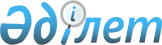 О внесении изменений в приказ Председателя Комитета рыбного хозяйства Министерства сельского хозяйства Республики Казахстан от 8 февраля 2006 года № 16-6/11п "Об утверждении Правил определения рейтинговой оценки пользователя рыбных ресурсов и других водных животных"
					
			Утративший силу
			
			
		
					Приказ Председателя Комитета рыбного хозяйства Министерства сельского хозяйства Республики Казахстан от 27 февраля 2006 года № 16-6/23п. Зарегистрирован в Министерстве юстиции Республики Казахстан от 28 февраля 2006 года № 4108. Утратил силу приказом и.о. Министра сельского хозяйства Республики Казахстан от 7 сентября 2010 года № 575

      Сноска. Утратил силу приказом и.о. Министра сельского хозяйства РК от 07.09.2010 № 575.      В соответствии с пунктом 18 главы 2 Правил проведения конкурса по закреплению рыбохозяйственных водоемов (участков) и квалификационных требований, предъявляемых к участникам конкурса, утвержденных постановлением Правительства Республики Казахстан от 4 февраля 2005 года N 102,  ПРИКАЗЫВАЮ : 

      1. Внести в приказ Председателя Комитета рыбного хозяйства от 8 февраля 2006 года N 16-6/11п "Об утверждении Правил определения рейтинговой оценки пользователя рыбных ресурсов и других водных животных" (зарегистрирован в Реестре государственной регистрации нормативных правовых актов за N 4099) следующие изменения: 

      1) в Правилах определения рейтинговой оценки пользователя рыбных ресурсов и других водных животных, утвержденных указанным приказом: 

      в подпункте 1) пункта 3 слово "максимальный" исключить; 

      подпункт 2) пункта 3 исключить; 

      подпункт 4) пункта 3 изложить в следующей редакции: 

      "4) оценка членами конкурсной комиссии устанавливается по 10-ти балльной системе (графа 5). При этом участнику конкурса с наибольшим/наилучшим показателем выставляется максимальный балл по соответствующему пункту;"; 

      в подпункте 5) пункта 3 слова "по 10- и 5-бальной" заменить словами "по 10-ти балльной"; 

      2) в приложении к указанным Правилам: 

      в графе 3 слова "Максимальный оценочный" заменить словом "Оценочный"; 

      в графе 5 слова "и 5-ти" исключить; 

      строки порядковые номера 4 и 5 изложить в следующей редакции:       в графе строки порядковый номер 9 слова "минимум" и«"максимум" исключить; 

      в графе 3 строки порядковый номер 9 цифру "0" исключить; 

      в графе 2 строки порядковый номер 12 слова "(в тыс. т. минимальный объем 100 тыс. т.)" заменить словами "при минимальном объеме 100 тыс. т. (в тыс. т.)"; 

      в графе 3 строки порядковый номер 12 цифру "1" исключить; 

      в графе 2 строки порядковый номер 13 слова "(в тыс. т. минимальный объем 100 тыс. т.)" заменить словами "при минимальном объеме 100 тыс. т. (в тыс. т.)"; 

      в графе 3 строки порядковый номер 13 цифру "1" исключить. 

      2. Контроль за исполнением настоящего приказа возложить на заместителя Председателя Комитета рыбного хозяйства Министерства сельского хозяйства Республики Казахстан Ромашова Ю.Т. 

      3. Настоящий приказ вводится в действие по истечении десяти календарных дней после дня его официального опубликования.        Председатель 
					© 2012. РГП на ПХВ «Институт законодательства и правовой информации Республики Казахстан» Министерства юстиции Республики Казахстан
				4 Наличие рыболовного 

флота в том числе:  5 4 1) самоходный 

(со стационарным 

двигателем), 40 л.с. 

и выше (ед.) 4 4 2) маломерный, в т.ч. 

не самоходный, с 

подвесным двигателем 

(ед.) 1 5 Наличие орудий лова, в 

том числе: 5 5 1) невода (штук) 4 5 2) сети, вентеря (штук) 1 